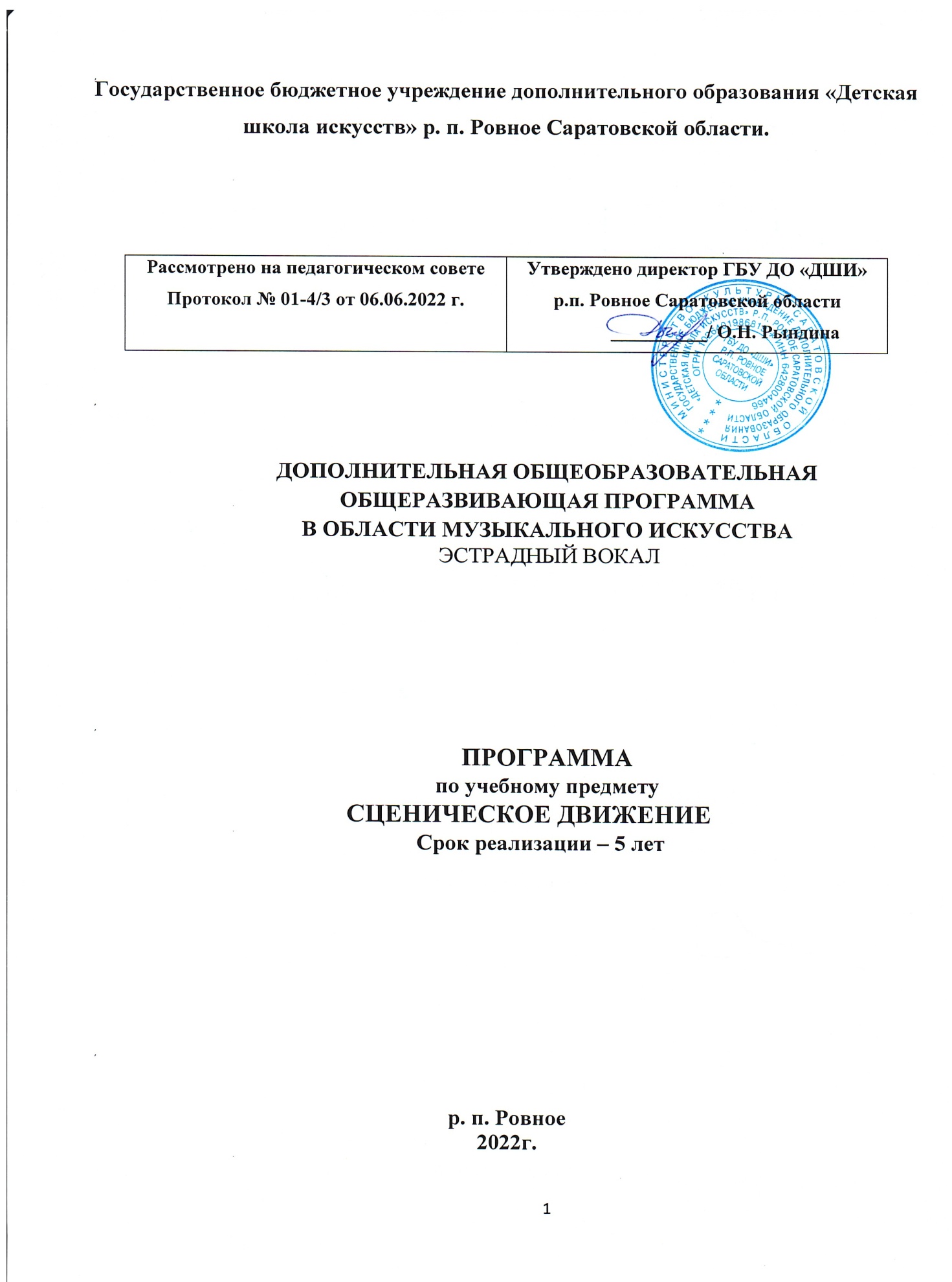 Разработчик: М. В. Гусейнова, преподаватель 1 квалификационной категории отделения «Хоровое пение» ГБУ ДО «Детская школа искусств» р. п. Ровное Саратовской областиРецензент: Ж. А. Такшаитова, заместитель директора по УВР, преподаватель высшей  квалификационной категории ГБУ ДО «Детская школа искусств» р. п. Ровное Саратовской областиСтруктура программы учебного предмета Пояснительная записка Характеристика учебного предмета, его место и роль в           образовательном процессе Срок реализации учебного предмета Объем учебного времени, предусмотренный учебным планом    образовательного учреждения на реализацию учебного предмета Сведения о затратах учебного времени  Форма проведения учебных аудиторных занятий Цель и задачи учебного предмета Структура программы учебного предмета Методы обучения  Описание материально-технических условий реализации учебного     предмета Содержание учебного предмета  	 	 	 	 	 Учебно-тематический план Годовые требования Требования к уровню подготовки обучающихся  	 	 Требования к уровню подготовки на различных этапах обучения Формы и методы контроля, система оценок  	 	 	  Аттестация: цели, виды, форма, содержание; Критерии оценки Методическое обеспечение учебного процесса 	 	 	 Список литературы и средств обучения  Методическая литература Учебная литература Средства обучения I. ПОЯСНИТЕЛЬНАЯ ЗАПИСКА Характеристика учебного предмета, его место и роль в образовательном процессе Программа учебного предмета «Сценическое движение» разработана на основе «Рекомендаций по организации образовательной и методической деятельности при реализации общеразвивающих программ в области искусств», направленных письмом Министерства культуры Российской Федерации от 21.11.2013 №191-01-39/06-ГИ, примерной учебной программы для Детских музыкальных школ и ДШИ. (Министерства Культуры РФ. Москва 2002г), а также с учетом многолетнего педагогического опыта в области сценического движения.  Данная программа предназначена для обучающихся вокально-эстрадного отделения. Программа направлена на формирование культуры музыкального движения вокалиста. Большое внимание уделяется формированию правильной осанки, умению красиво и легко двигаться, согласовывать движения с музыкой, её характером и настроением. На современной сцене, исполнителю, кроме хорошего пения нужны навыки хореографии. Для певцов и актеров танец неотъемлемая часть творческого образа, без хореографии номер исполнителя будет неполным, будет нахватать эмоций, передаваемых зрителю. Мир танца и песни завораживает, притягивает и способствует эстетическому воспитанию учащихся; приобщению к искусству хореографии и вокала в широком смысле, которое включает ознакомление учащихся с современной музыкой, знакомство с творчеством известных вокалистов; с источниками танцевальной культуры, самобытностью национальных танцев; с их красочными костюмами, образами народной поэзии, музыкально - ритмическим складом мелодий. Хореографическое искусство учит детей красоте и выразительности движений, формирует их фигуру, развивает физическую силу, выносливость, ловкость, смелость, а главное, укрепляет здоровье и является профилактикой заболеваний: опорно-двигательной, дыхательной, сердечно – сосудистой и других систем жизненно важных для развития здорового поколения. Благодаря систематическому хореографическому образованию и воспитанию обучающиеся приобретают общую эстетическую и танцевальную культуру, а развитие танцевальных и музыкальных способностей помогает более тонкому восприятию искусства в целом – в этом и заключается педагогическая целесообразность разработанной образовательной программы «Сценическое движение» создание условий для художественного образования, эстетического воспитания, духовно-нравственного развития детей; приобретение учащимися знаний, умений и навыков в области вокального, хореографического и актерского исполнительства;  приобретение детьми опыта творческой деятельности; овладение детьми духовными и культурными ценностями народов мира; доступности обучения, в том числе, на основе подбора учебного музыкального материала, физических возможностей и степени обучаемости детей; последовательности и постепенности обучения (от простого к сложному);  наглядности обучения – показа (иллюстрации) и объяснения; активности – максимального участия обучающегося в учебной деятельности;        Отличительной особенностью данной программы является изучение нескольких танцевальных направлений: народный, классический, спортивный, бальный танец и если собрать и соединить воедино частицы этих направлений вместе, то получается - эстрадный танец.     Актуальность программы «Сценическое движение» характеризуется тем, что в настоящее время велик социальный заказ на образовательные услуги в области вокала и хореографии со стороны родителей и детей. Ни одно праздничное мероприятие не может обойтись без красочных вокально-хореографических композиций.  Предлагаемая программа рассчитана на срок обучения 5 лет для детей, поступающих в школу от 7-12 лет.  По окончанию освоения общеразвивающей программы выпускникам выдается документ, форма которого вырабатывается школой самостоятельно. Данная программа предполагает достаточную свободу в выборе репертуара,   направлена прежде всего, на развитие интересов самого обучающегося. Эффективность обучения зависит от природных данных и желания обучающегося, репертуарный план индивидуален для каждого ребенка. Большое внимание уделяется созданию максимально комфортной обстановки для обучающихся, межпредметным связям, участию в творческих коллективах школы.  	Недельная нагрузка по предмету «Сценическое движение» составляет 1 час в неделю.  Программа по учебному предмету «Сценическое движение» предполагает проведение промежуточных (в форме академического концерта) и итоговой аттестации в форме экзамена. Возможны другие формы аттестации. При выборе той или иной формы завершения обучения образовательная организация вправе применять индивидуальный подход.  	 Занятия проходят в индивидуальной форме и в форме групповых занятий от 2 до 14 человек.   Срок реализации учебного предмета. При реализации программы учебного предмета «Сценическое движение» со сроком обучения 5 лет, продолжительность учебных занятий составляет 34 недели в год. Сведения о затратах учебного времени  Примечания к учебному плану: Разработан на основе Примерных учебному планов образовательных программ по видам музыкальных искусств от 22.06.2005г. №1814-18-07.4  Занятия по предмету «Постановка концертных номеров» имеют индивидуальный и групповой формат         Объем учебного времени, предусмотренный учебным планом                        образовательной организации на реализацию учебного предмета  Общая трудоемкость учебного предмета «Сценическое движение» при    5-ти летнем   обучения составляет 170 часов.  Форма проведения учебных занятий Занятия проводятся в индивидуальной форме, возможно чередование индивидуальных, мелкогрупповых (от 2-х человек) и групповых (сводных занятий). Групповые формы занятий позволяют преподавателю построить процесс обучения в соответствии с принципами дифференцированного и индивидуального подходов.    Цель учебного предмета Целью учебного предмета «Сценическое движение» является: приобщение к различным видам творчества через пластическое и музыкальное многообразие;  приобретение сценических навыков и формирование актерского мастерства;   развития творческих способностей и индивидуальности обучающихся; формирование практических умений и навыков.  Задачи учебного предмета Задачами учебного предмета «Сценическое движение» являются: формирование общей культуры, художественно-эстетического вкуса; подготовка двигательного аппарата к исполнению музыкального материала различного характера и степени технической трудности;  развитие пластичности, координации, хореографической памяти, внимания, эмоциональной выразительности; раскрытие индивидуальности;  воспитание у детей трудолюбия, усидчивости, терпения;  воспитание стремления к практическому использованию знаний и умений, приобретенных на занятиях, в быту, в досуговой деятельности. Обучение должно соединять в себе два главных взаимосвязанных направления: формирование исполнительских навыков и приемов.  развитие навыков работы в ансамблях, умение преподносить зрителю качественные концертные номера.  Структура программы Программа содержит следующие разделы: сведения о затратах учебного времени, предусмотренного на освоение учебного предмета; распределение учебного материала по годам обучения; описание дидактических единиц учебного предмета; требования к уровню подготовки обучающихся; формы и методы контроля, система оценок, итоговая аттестация;  методическое обеспечение учебного процесса. В соответствии с данными направлениями строится основной раздел    программы «Содержание учебного предмета»                                            Методы обучения Для достижения поставленной цели и реализации задач предмета «Сценическое движение» используются следующие методы обучения: словесный (объяснение, беседа, рассказ); наглядный (показ, наблюдение, демонстрация приемов работы); практический (освоение элементов хореографии, актерского мастерства, сценического движения); эмоциональный (подбор ассоциаций, образов, художественные впечатления). Описание материально-технических условий реализации учебного предмета Каждый обучающийся обеспечивается доступом к библиотечным фондам и фондам аудио и видеозаписей школьной библиотеки. Во время самостоятельной работы обучающиеся могут пользоваться Интернетом для сбора дополнительного материала по изучению предложенных тем. Библиотечный фонд укомплектовывается печатными, электронными изданиями, учебно-методической и нотной литературой.  II. ОПИСАНИЕ УЧЕБНОГО ПРЕДМЕТАУчебно-тематический планПервый год обучения полугодие полугодие Второй год   обучения полугодие полугодие Третий год   обучения полугодие полугодие Четвертый год обучения полугодие 2полугодие Пятый год   обучения полугодие 2полугодие Годовые требования Годовые требования содержат несколько вариантов примерных репертуарных программ 	для 	обучающихся 	по 	предмету 	«Сценическое 	движение» 	с 	учетом индивидуальных возможностей.  Первый год обучения Основой предмета для первого класса «Сценическое движение» является знакомство с миром искусства, приобретение первоначальных слуховых навыков и навыков движения под музыку.  Дети узнают об особенностях своего тела, темпераменте, чувстве ритма, музыкальном слухе, координации движений, получают знания о позициях и положениях корпуса, рук, ног, головы, основах классического, народного танца и актерского мастерства. По окончании первого года обучения обучающийся должен знать и уметь следующее:  общие сведения о специфике и особенностях предмета «Сценическое движение»; характер музыкальных произведений (задорно, весело, энергично, медленно, спокойно); при помощи простых танцевальных движений, выделять сильную и слабую долю; - основные позиции корпуса, рук, ног, головы классического, народного, современного танца;  иметь пространственные понятия о линии, круге, диагонали; правила положения упражнений на полу, растяжки, спортивного раздела; -  особенности дыхания при выполнении упражнений; освоение исполнительского мастерства. Второй год обучения Основной задачей второго года обучения является формирование танцевальных знаний, умений и навыков на основе программного материала, обучение основам сценической хореографии, знакомство с танцевальной культурой своего народа и народов других стран, развитие хореографических, музыкально – творческих способностей и эмоционального мира, обучающихся через приобщение к различным видам танцевальных направлений. По окончании второго года обучения обучающийся: владеет музыкально–двигательными навыками; выполняет базовые элементы классического, народного, современного танца; меняет положение в пространстве в зависимости от задания: по кругу, в линии, диагонали, гребенка, перестроения из одной фигуры в другую; работает в ансамбле; владеет навыками публичного выступления.                                               Третий год обучения Продолжается работа над закреплением навыков, приобретенных по хореографии, вокалу, актерскому мастерству. Главной задачей является работа над выразительностью исполнения вокально-хореографического репертуара. Критерием обученности будут: положительная динамика уровня и развития творческих способностей детей, успешное участие в конкурсах, фестивалях, концертах различного уровня, заинтересованность детей в творческой деятельности школы, города, района. По окончании третьего года обучения обучающийся: грамотно исполняет элементы классического, народного, современного танца; - работает над выразительностью исполнения вокально-хореографического репертуара; исполняет произведения зарубежных, русских и современных авторов и композиторов, обработки народных и зарубежных песен.  поет и танцует в ансамбле; знает основные музыкальные термины, термины по хореографии, актерскому мастерству; владеют навыками публичного выступления. Четвертый год обучения Продолжается работа над выразительностью исполнения, актерского мастерства, навыков, приобретенных по хореографии, вокалу. Главной задачей является освоение разнопланового вокально-хореографического репертуара. Критерием обученности будут: развитие творческих способностей детей, успешное участие в конкурсах, фестивалях, концертах различного уровня, заинтересованность детей в творческой деятельности школы, города, района. По окончании четвертого года обучения обучающийся: грамотно исполняет элементы классического, народного, современного танца; - работает над выразительностью исполнения вокально-хореографического репертуара; исполняет произведения зарубежных, русских и современных авторов и композиторов, обработки народных и зарубежных песен.  поет и танцует в ансамбле; знает основные музыкальные термины, термины по хореографии, актерскому мастерству; владеют навыками публичного выступления; -проявляет инициативу в подборе музыкального материала для своего репертуара; ищет свой индивидуальный стиль. Пятый год обучения Главной задачей пятого года обучения является не только приобретенные навыки по хореографии, вокалу, актерскому мастерству, но и нахождение своего собственного стиля, разнопланового подбора и исполнения вокально-хореографического репертуара, где главными критериями будут: развитие индивидуальных, личностных качеств детей, успешная реализация каждого ребенка в программах школы, концертах различного уровня, в творческой деятельности школы, города, района. По окончании пятого года обучения обучающийся: грамотно использует импровизацию, элементы классического, народного, современного танца при исполнении произведений зарубежных, русских и современных авторов и композиторов, обработки народных и зарубежных песен; знает основы музыкальной, хореографической терминологии, актерскому мастерству; -проявляет инициативу в подборе музыкального материала для своего репертуара; владеют навыками публичного выступления; ищет свой индивидуальный стиль; реализует свой внутренний потенциал в создании художественного образа в работе, как индивидуально (сольно), так и при участии в групповых номерах.  III. ТРЕБОВАНИЯ К УРОВНЮ ПОДГОТОВКИ ОБУЧАЮЩИХСЯ       Выпускник имеет следующий уровень подготовки:      владеет основными приемами предмета «Сценическое движение», которое включают в себя хореографию, пластику, вокальное, актерское мастерство, импровизацию и умеет правильно использовать их на практике; умеет исполнять произведение в характере, соответствующем данному стилю и эпохе, анализируя свое исполнение; знает единые правила поведения и требования к внешнему виду в классе на занятиях, на сцене при подготовке к концертной программе и выступлениях  умеет самостоятельно подготовить концертный номер;  владеет навыками работы в коллективе; проявляет уважение к культуре и традициям своей страны и других народов, с развитой мотивацией к познанию и творчеству.  IV. ФОРМЫ И МЕТОДЫ КОНТРОЛЯ. КРИТЕРИИ ОЦЕНОК Аттестация: цели, виды, форма, содержание Программа предусматривает текущий контроль, промежуточную и итоговую аттестации.  Формами текущего и промежуточного контроля являются: участие в тематических вечерах, классных концертах, мероприятиях культурно-просветительской, творческой деятельности школы, академические концерты в 1-ом и 2-ом полугодиях каждого учебного года.  Возможно применение индивидуальных графиков проведения данных видов контроля, а также содержания контрольных мероприятий. Например, промежуточная аттестация может проводиться каждое полугодие или один раз в год; возможно проведение отдельных контрольных мероприятий по ансамблю. При проведении итоговой аттестации может применяться форма экзамена. Содержанием экзамена является исполнение сольной программы или участив ансамбле. Критерии оценки При оценивании обучающегося, осваивающегося общеразвивающую программу, следует учитывать: формирование устойчивого интереса к музыкальному искусству, к занятиям музыкой, хореографией, вокалу, актерскому мастерству; наличие исполнительской культуры, кругозора, образного мышления и видения;  овладение практическими умениями и навыками в работе над постановкой концертных номеров; - степень продвижения обучающегося, успешность личностных достижений  V.МЕТОДИЧЕСКОЕОБЕСПЕЧЕНИЕУЧЕБНОГОПРОЦЕССА Методические рекомендации преподавателям Методика образовательной деятельности по учебному предмету «Сценическое движение» направлена на работу с вокалистами и включает в себя основы классического, русского танца и современной хореографии с элементами фитнеса; развивающие и общеукрепляющие упражнения, способствующие обретению контроля над своим телом и дыханием; работу над пластикой и актерским мастерством; подготовку и исполнение концертных номеров. Воспитанникам предоставляется возможность усваивать программу в индивидуальном ритме. В процессе занятий отдается предпочтение поисково-эвристическому методу обучения.  На всех этапах обучения очень важен индивидуальный подход к каждому обучающемуся.  Воспитание творческой личности -  процесс очень сложный и ответственный, дети находятся на разных уровнях психофизического развития, у каждого свои границы и возможности, поэтому, в первую очередь, педагог должен помочь каждому ученику поверить в свои силы, приобрести уверенность в себе.  Можно использовать метод эмоционального  стимулирования -  создание  ситуаций  успеха  на занятиях,  это  специально  созданные  педагогом  цепочки  таких  ситуаций,  в которых  ребенок  добивается  хороших  результатов,  что  ведет  к возникновению  у  него  чувства  уверенности  в  своих  силах  и  ощущения «легкости» процесса обучения.  Занятия должны проходить в просторном помещении, т.к. исполнение песен связанно с танцем, театрализацией, игрой. Для большой наглядности занятий можно использовать дополнительные формы обучения: аудио и видеозаписи; коллективное посещение различных концертов, спектаклей, конкурсов, фестивалей.  В процессе реализации программы дети научатся взаимодействовать, сотрудничать друг с другом и взрослыми в процессе решения творческих задач, принимать решения и отвечать за собственные действия и поступки. Терпимо относится к чужому мнению и отстаивать свое. У них разовьются память, внимание, творческое мышление, художественно-эстетический вкус, расширится кругозор в области искусства. Полученные знания помогут обучающимся организовать свой досуг, реализоваться в творчестве. В процессе занятий дети смогут пережить ситуации успеха, у них формируется адекватная самооценка, стремление творчески разнообразить свою жизнь и жизнь своих близких и друзей.        Необходимо воспитывать у обучающихся чувство ответственности за коллективную работу и вырабатывать в характере каждого ученика самодисциплину -  способность доводить начатое дело до логического итога вопреки перемене своих интересов или влиянию внешних факторов.          Участие в творческих мероприятиях, тематических концертах и культурно-просветительской деятельности образовательного учреждения позволит обучающимся на практике проверить, закрепить и развить свои умения и навыки исполнительского мастерства.  В то же время чрезмерная активность в этой области может негативно влиять и на формирование творческой личности, и, собственно, на учебный процесс.  В связи с этим педагог должен тщательно анализировать вместе с детьми каждое сценическое выступление и не допускать возникновения у обучающихся небрежности, неточности и штампов.   Большое значение имеет репертуар ученика. Необходимо выбирать высокохудожественные произведения, разнообразные по форме и содержанию. Необходимо познакомить обучающегося с музыкальной литературой, рассказать о выдающихся исполнителях и композиторах.  Предполагается, что педагог в работе над репертуаром будет добиваться различной степени завершенности исполнения: некоторые произведения должны быть подготовлены для публичного выступления, другие – для показа в условиях класса, третьи – с целью ознакомления. Требования могут быть сокращены или упрощены соответственно уровню музыкального и технического развития, природных способностей, состояния здоровья. Все это определяет содержание индивидуального учебного плана обучающегося. На заключительном этапе ученики имеют опыт исполнения произведений классического, современного и народного репертуара, опыт исполнения в ансамбле. Исходя из этого опыта, они используют полученные знания, умения и навыки в исполнительской практике. Параллельно с формированием практических умений и навыков обучающийся получает знания музыкальной грамоты, основы хореографии, актерского мастерства которые применяются при подборе музыкальных произведений.   Важным элементом обучения является накопление исполнительского материала, дальнейшее расширение и совершенствование практики публичных выступлений (сольных и ансамблевых). VI. СПИСКИ РЕКОМЕНДУЕМОЙ НОТНОЙ И МЕТОДИЧЕСКОЙ ЛИТЕРАТУРЫ  Методическая литература В основе процесса обучения «Сценическое движение» эстрадного пения лежат следующие методические принципы: применение индивидуального подхода к обучающимся; постепенность и последовательность в овладении исполнительским мастерством; - единство художественного и технического развития исполнителя. Работа над сценическим движением ведется систематично, в течение всех лет обучения, на основе учебного материала, включающего разнообразные виды упражнений по хореографии, вокалу, актерскому мастерству. Учебная литература Шереметьевская Н. Танец на эстраде. М.: Искусство, 2010. Сборник «Программы общеобразовательных школ (классов) с хореографическим направлением». – Научный руководитель Н.М. Лаврухина. Под ред. О.А. Петрашевича. - Мн. – Национальный институт образования. – 2005. Ершов П.М.  Технология актерского искусства.  М.:  ТОО «Горбунок», 1992  Музыкальные игры, ритмические упражнения и танцы для детей. Учебнометодическое пособие для педагогов. Барышникова Т. Азбука хореографии. – М.: Рольф, 1999. Секрет танца/ Составитель Т.К. Васильева.- СПб.; ООО «Золотой век», 1997. Ткаченко Т.С. Народный танец. – М. «Искусство», 1967. Лопухов А.В., Ширяев А.В. Бочаров А.И. Основы характерного танца. – Спб.: «Издательство Планета музыки»; Издательство «Лань»,2010. Бочкарева Н.И Развитие творческих способностей детей на уроках ритмики и хореографии. Кемерово, 1998 г. Череховская Р. Танцевать могут все. – Мн., 1973. Примерные репертуарные списки: Авторские песни Э. Ахметов 1. «Школа Искусств» В. Убогов 1. «Летающая синяя корова» 2  А.Цыпляускас«Лебеди» 3  А. Цыпляускас «Солнечный ветер» Тюльканов  «Кони-птицы» Тюльканов  «Как птицей стать» 6.Алекс-др Ермолов «Музыка любви» Алекс-др Ермолов  «Мы вместе» «Старый рояль» гр. «Волшебники двора» «Дорога к солнцу» 10.гр. «Республика «Смотри на все веселей» 11.Деревягина, Степанов «Горница-узорница» «Нон-стоп» «Иван да Марья» 14.Н. Подольская   «Мама» 15.Н.Подольская «Есть на свете жизнь» 16.гр. «Барбарики» «Разукрасим все планеты» «С днем рождения» «Там» 19.Расторгуев, Княжинская   «Может знает лес» Н. Подольская «Жар-птица» «Потанцуем» «Бой энд герл» Ципляускас  «Белая лодка» О. Газманов «Люси» О. Газманов «Ясные дни» «Остров мечты» А. Петрякова «Чудак» Г. Сукачев «Моя бабушка курит трубку» Г. Сукачев «Рейкьявик» Ю. Антонов «Красота» Ю. Антонов «На высоком берегу» 33.С. Никитин «На далекой Амазонке» 34.Аражир. В. Убогов «Хадэй»   Вид учебной работы, нагрузки, аттестации Затраты учебного времени Затраты учебного времени Затраты учебного времени Затраты учебного времени Затраты учебного времени Затраты учебного времени Всего часов Годы обучения 1-й год 1-й год 2-й год 2-й год 3-й год 3-й год 4-й год 4-й год 5-й год 5-й год Полугодия 1 2 3 4 5 6 7 8 9 10 Кол-во часов по учебному плану Кол-во часов по учебному плану Кол-во часов по учебному плану Кол-во часов по учебному плану Кол-во часов по учебному плану Кол-во часов по учебному плану Сценическое движение 0.5 0.5 0.5 0.5 0.5 0.5 0.5 0.5 0.5 0.5 85 Постановка концертных номеров 0.5 0.5 0.5 0.5 0.5 0.5 0.5 0.5 0.5 0.5 85 170 Календарные сроки Темы и содержание занятий 1 четверть Ритмика партерная гимнастика; игровой раздел; музыкальная азбука; дыхательная гимнастика; умение понимать и исполнять указания преподавателя 2 четверть ритмика партерная гимнастика; игровой раздел; спортивный раздел; музыкальная азбука; дыхательная гимнастика; своение произведений учебного вокально-хореографического репертуара  Календарные сроки Темы и содержание занятий 3 четверть ритмика ввод элементов классического танца партерная гимнастика; игровой раздел; музыкальная азбука; освоение произведений учебного вокально- хореографического репертуара  4 четверть ритмика ввод элементов классического танца; ввод элементов народного танца; партерная гимнастика; игровой раздел; музыкальная азбука; дыхательная гимнастика информационный раздел; освоение произведений учебного вокально- хореографического репертуара Календарные сроки Темы и содержание занятий 1 четверть ритмика ввод элементов классического танца; ввод элементов народного танца; партерная гимнастика; спортивный раздел; дыхательная гимнастика информационный раздел; освоение произведений учебного вокально- хореографического репертуара 2 четверть ритмика элементарный экзерсис у опоры и на средине из 5-10 упражнений, классического и народного танца партерная гимнастика; спортивный раздел; дыхательная гимнастика; информационный раздел; освоение произведений учебного вокально- хореографического репертуара Календарные сроки Темы и содержание занятий 3 четверть ритмика; элементарный экзерсис у опоры и на средине из 5-10 упражнений, классического и народного танца; партерная гимнастика; спортивный раздел; дыхательная гимнастика; информационный раздел; освоение произведений учебного вокально- хореографического репертуара 4 четверть Ритмика; элементарный экзерсис у опоры и на средине из 5-10 упражнений, классического и народного танца; партерная гимнастика; спортивный раздел; дыхательная гимнастика; информационный раздел; освоение произведений учебного вокально- хореографического репертуара Календарные сроки Темы и содержание занятий 1 четверть Ритмика; элементарный экзерсис у опоры и на средине из 5-10 упражнений, классического и народного танца; партерная гимнастика; спортивный раздел; дыхательная гимнастика; информационный раздел; освоение произведений учебного вокально- хореографического репертуара 2 четверть Ритмика; элементарный экзерсис у опоры и на средине из 5-10 упражнений, классического и народного танца; партерная гимнастика; спортивный раздел; дыхательная гимнастика; информационный раздел; освоение произведений учебного вокально- хореографического репертуара Календарные сроки Темы и содержание занятий 3 четверть ритмика; элементарный экзерсис у опоры и на средине из 5-10 упражнений, классического и народного танца; партерная гимнастика; спортивный раздел; дыхательная гимнастика; информационный раздел; освоение произведений учебного вокально-  хореографического репертуара 4 четверть ритмика; элементарный экзерсис у опоры и на средине из 5-10 упражнений, классического и народного танца; партерная гимнастика; спортивный раздел; дыхательная гимнастика; информационный раздел; освоение произведений учебного вокально- хореографического репертуара Календарные сроки Темы и содержание занятий 1 четверть Ритмика; элементарный экзерсис у опоры и на средине из 10 упражнений, классического и народного танца; партерная гимнастика; спортивный раздел; дыхательная гимнастика; информационный раздел; освоение произведений учебного вокально- хореографического репертуара 2 четверть Ритмика; элементарный экзерсис у опоры и на средине из 10 упражнений, классического и народного танца; партерная гимнастика; спортивный раздел; дыхательная гимнастика; информационный раздел; освоение произведений учебного вокально- хореографического репертуара Календарные Сроки Темы и содержание занятий 3 четверть ритмика; элементарный экзерсис у опоры и на средине из 10 упражнений, классического и народного танца; партерная гимнастика; спортивный раздел; дыхательная гимнастика; информационный раздел; освоение произведений учебного вокально-  хореографического репертуара 4 четверть ритмика; элементарный экзерсис у опоры и на средине из 10 упражнений, классического и народного танца; партерная гимнастика; спортивный раздел; дыхательная гимнастика; информационный раздел; освоение произведений учебного вокально- хореографического репертуара Календарные сроки Темы и содержание занятий 1 четверть Ритмика; элементарный экзерсис у опоры и на средине из 10-15 упражнений, классического и народного танца; партерная гимнастика; спортивный раздел; дыхательная гимнастика; информационный раздел; освоение произведений учебного вокально- хореографического репертуара 2 четверть Ритмика; элементарный экзерсис у опоры и на средине из 10-15 упражнений, классического и народного танца; партерная гимнастика; спортивный раздел; дыхательная гимнастика; информационный раздел; освоение произведений учебного вокально- хореографического репертуара Календарные сроки Темы и содержание занятий 3 четверть ритмика; элементарный экзерсис у опоры и на средине из 10-15 упражнений, классического и народного танца; партерная гимнастика; спортивный раздел; дыхательная гимнастика; информационный раздел; освоение произведений учебного вокально-  хореографического репертуара 4 четверть ритмика; элементарный экзерсис у опоры и на средине из 10-15 упражнений, классического и народного танца; партерная гимнастика; спортивный раздел; дыхательная гимнастика; информационный раздел; освоение произведений учебного вокально- хореографического репертуара 